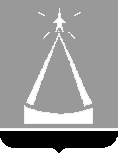 СОВЕТ ДЕПУТАТОВГОРОДСКОГО ОКРУГА ЛЫТКАРИНОРЕШЕНИЕ28.07.2022 № 244/30г.о. ЛыткариноО досрочном прекращении полномочийдепутата Совета депутатов городского округа ЛыткариноНа основании заявления Смирновой Екатерины Васильевны, депутата Совета депутатов городского округа Лыткарино многомандатного избирательного округа №3,  о досрочном прекращении полномочий депутата Совета депутатов городского округа Лыткарино, с соответствии с подпунктом 2 части 10 статьи 40 Федерального закона от 06.10.2003 
№ 131-ФЗ «Об общих принципах местного самоуправления в Российской Федерации», Уставом городского округа Лыткарино Московской области, Совет депутатов городского округа ЛыткариноРЕШИЛ:Прекратить полномочия депутата Совета депутатов городского округа Лыткарино многомандатного избирательного округа №3 Смирновой Екатерины Васильевны досрочно.Направить настоящее решение в Избирательную комиссию городского округа Лыткарино.Опубликовать настоящее решение в средствах массовой информации.Председатель Совета депутатов городского округа Лыткарино                                                           Е.В. Серёгин